FUNDAÇÃO EDUCACIONAL CLAUDINO FRANCIO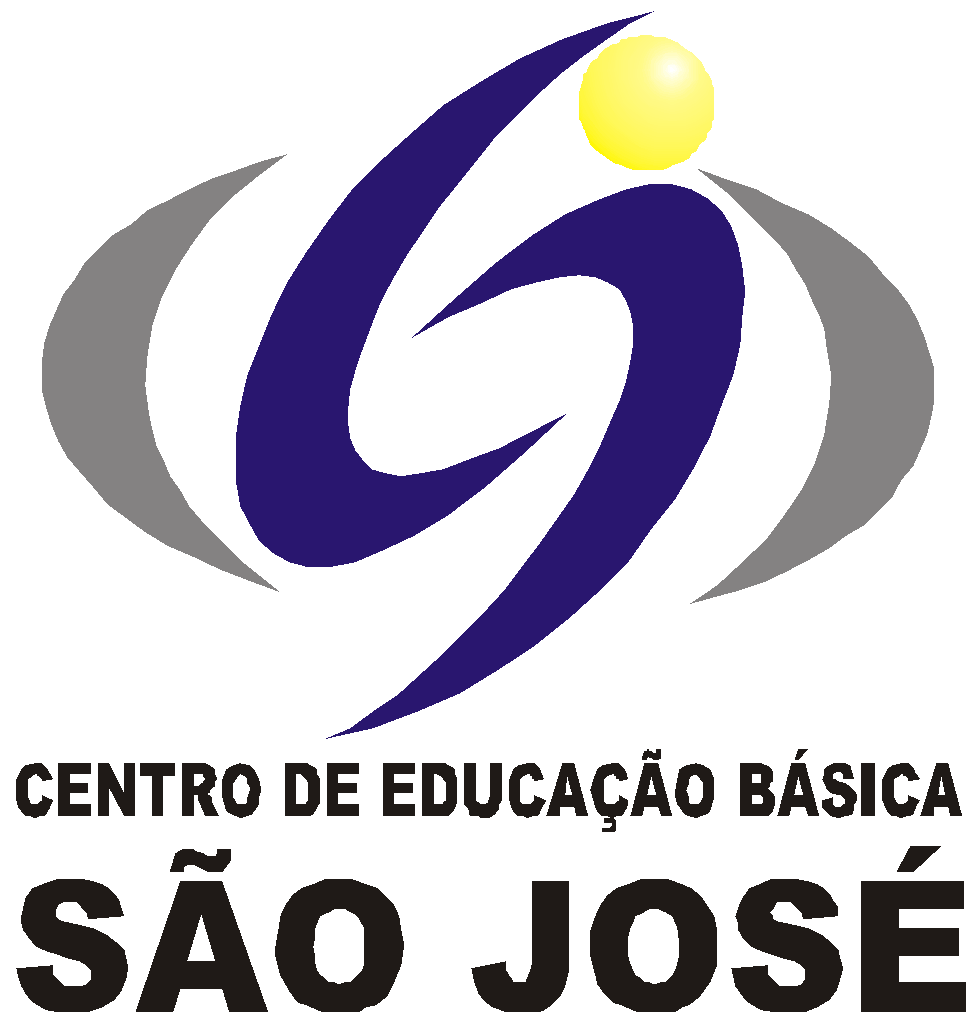 CENTRO DE EDUCAÇÃO BÁSICA SÃO JOSÉ                      Roteiro de Estudo diário 2º ano B Professora PriscilaConteúdo Programático 06 a 11 de Julho de 2020Senhores Pais, Os alunos deverão acompanhar as aulas on-line das 13h às 17h20, com 10 minutos de intervalo entre uma aula e outra, seguindo o Roteiro de Estudos.A quantidade de atividades diárias pode ser alterada conforme o rendimento da turma, pois o planejamento é flexível.ATENÇÃO FAMÍLIAS! MUDANÇA DO LINK FIXO! Agora utilizaremos o e-mail da Professora Priscila.Este é o link FIXO para todas as aulas, todos os dias :meet.google.com/mes-omuw-pjm                                                                                                                     Atenciosamente, Equipe Pedagógica Atenciosamente Equipe Pedagógica 06/07/202006/07/202006/07/2020HORÁRIOSEGUNDACONTEÚDOS13h – 13h40MatemáticaApostila páginas 27 até 33.13h50 – 14h30MatemáticaApostila, lição de casa 05-06-07-08.14h30 – 15hINTERVALO15h – 15h40PortuguêsApostila páginas 31, 32, 40, 41,42,43,44.15h50 – 16h30PortuguêsApostila páginas 31, 32, 40, 41,42,43,44.16h40 – 17h20PortuguêsApostila páginas 31, 32, 40, 41,42,43,44.07/07/202007/07/202007/07/2020HORÁRIOTERÇACONTEÚDOS13h – 13h40Rec.AquáticaAtividade: Pirâmide de copos. Iremos construir pirâmides com os copos. Quem consegue fazer a mais alta?Material: Copos descartáveis13h50 – 14h30PortuguêsApostila, páginas 45 até 49.14h30 – 15hINTERVALO15h – 15h40PortuguêsApostila, páginas. 45 até 49.15h50 – 16h30PortuguêsApostila, páginas 45 até 49.16h40 – 17h20MatemáticaApostila, páginas 34 até 36.08/07/202008/07/202008/07/2020HORÁRIOQUARTACONTEÚDOS13h – 13h40Músicahttps://youtu.be/4X0qsQ1KuZ8 Conhecendo  os instrumentos musicais.13h50 – 14h30      ArtesApostila página 41 oficina de textura:Para essa aula vamos usar uma folha de sulfite dividida em 4 e espere as instruções na aula14h30 – 15hINTERVALO15h – 15h40INGLÊSApostila 2 - lesson 3 - Foods15h50 – 16h30GeografiaApostila, páginas 163 até 166.16h40 – 17h20HistóriaApostila, páginas 130 e 131.TAREFA DE CASAESCOLHA 2 BRINQUEDOS, OBJETOS OU COISAS SUAS QUE GOSTARIA DE TOCAR COM OS COLEGAS PARA PARTICIPAR DA BRINCADEIRA “FEIRINHA DO TROCA-TUDO”.MATERIAL PARA EXPERIMENTO DE CIÊNCIAS: 1 COPO DE AREIA;1 COPO DE TERRA;OBJETO DE ALUMÍNIO (COPO, COLHER, BALDE…);OBJETO DE MADEIRA (COLHER, CARRINHO, PIÃO…).09/07/202009/07/202009/07/2020HORÁRIOQUINTACONTEÚDOS13h – 13h40CiênciasApostila, páginas 108 até 110.VÍDEO: https://www.youtube.com/watch?v=gHMPQC84ALg13h50 – 14h30CiênciasApostila, páginas 108 até 110.VÍDEO: https://www.youtube.com/watch?v=gHMPQC84ALg14h30 – 15hINTERVALO15h – 15h40MatemáticaApostila, páginas 36 E 37 - FEIRINHA DO TROCA-TUDO.15h50 – 16h30MatemáticaApostila, páginas 36 E 37 - FEIRINHA DO TROCA-TUDO.16h40 – 17h20MatemáticaApostila, páginas 36 E 37 - FEIRINHA DO TROCA-TUDO.10/07/202010/07/202010/07/2020HORÁRIOSEXTACONTEÚDOS13h – 13h40INGLÊSApostila 2 - I like x I don’t like13h50 – 14h30ED.FÍSICAAtividade: Jogo da Velha: Com os materiais abaixo, iremos construir um jogo da Velha.Material: Palitos de picolé, tampinhas da garrafa, cola, canetinha.14h30 – 15hINTERVALO15h – 15h40Ciências VÍDEO: https://www.youtube.com/watch?v=Er5-BYH1LY4APOSTILA, páginas 111 até 114.15h50 – 16h30PortuguêsLições  9 e 11, páginas  91 e 93.16h40 – 17h20MatemáticaLIM Atividade da folha do anexo.Situações problema.11/07/2020 (horário de quarta-feira)11/07/2020 (horário de quarta-feira)11/07/2020 (horário de quarta-feira)HORÁRIOSÁBADOCONTEÚDOS13h – 13h40MúsicaConversaremos sobre o parâmetro do som “altura” proposto pela apostila13h50 – 14h30ArtesPintura com tinta pincel e palito de picolé14h30 – 15hINTERVALO15h – 15h40InglêsApostila 2 - Lesson 3 - Body Parts15h50 – 16h30Geografia Apostila,páginas. 132 e 133.16h40 – 17h20HistóriaApostila, página 167 e 168.VÍDEO: https://www.youtube.com/watch?v=Sa4UURwodzA              https://www.youtube.com/watch?v=YQanUTrf8ls